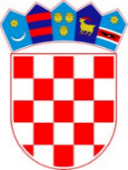 REPUBILKA HRVATSKASREDIŠNJI DRŽAVNI URED 
ZA DEMOGRAFIJU I MLADEOPIS POSLOVA I PODACI O PLAĆI RADNOG MJESTA I SADRŽAJU RAZGOVORA (INTERVJUA)službeničkog radnog mjesta u Središnjem državnom uredu za demografiju i mlade temeljem Oglasa za prijam u državnu službu na određeno vrijeme zbog povećanog opsega posla, KLASA: 112-03/22-01/7, URBROJ: 519-02-1/1-22-1 od 16. prosinca 2022. godine.Opis poslova službeničkog radnog mjestaGLAVNO TAJNIŠTVO	SLUŽBA ZA PRORAČUN, FINANCIJSKO UPRAVLJANJE I KONTROLUViši/a stručni/a savjetnik/ca – 1 izvršitelj na određeno vrijeme radi – zbog povećanog opsega posla, uz obvezni probni rad u trajanju od (2) mjeseca (radno mjesto pod rednim brojem 18.  Pravilnika o unutarnjem redu Središnjeg državnog ureda za demografiju i mlade, KLASA: 011-02/20-04/1, URBROJ: 519-01/20-6,  od 13. listopada 2020. godine i Pravilnika o izmjenama i dopuni Pravilnika o unutarnjem redu Središnjeg državnog ureda za demografiju i mlade, KLASA: 023-02/22-01/1, URBROJ: 519-02-1/1-22-3 od 10. veljače 2022. godine (dalje u tekstu: Pravilnik)).Opis poslova (Izvod iz Pravilnika):obavlja najsloženije stručne poslove koji se odnose na prikupljanje, obradu,kontrolu podataka za izradu prijedloga financijskog plana Središnjeg državnogureda; sudjeluje u izvršenju kratkoročnih i srednjoročnih planova Službe;prikuplja, obrađuje i analizira financijske pokazatelje vezano za izmjene i dopunefinancijskog plana Središnjeg državnog ureda; sudjeluje u izradi prijedloga Strateškog plana Središnjeg državnog ureda; priprema i izrađuje poslovne procese Središnjeg državnog ureda i analize rizika svih ustrojstvenih jedinica Središnjeg državnog ureda te odgovara za njegovu stručnu izradu; izrađuje plan uspostave i razvoja financijskih upravljanja i kontrole i priprema izvješća o funkcioniranju sustava financijskog upravljanja i kontrola; u suradnji s nadređenim osmišljava razvoj prethodnih i naknadnih kontrola; obavlja pripremu i praćenje provedbe Plana uspostave i razvoja financijskog upravljanja i kontrola u skladu s uputama Središnje harmonizacijske jedinice Ministarstva financija; sudjeluje u izradi internih akata i iz proračunskog ciklusa (pravilnika, naputaka, uputa, smjernica) kojima se razrađuju postupci, definiraju nadležnosti i odgovornosti svih sudionika te uređuju kontrolne aktivnosti u procesu planiranja, izrade i realizacije financijskog plana te u procesu nabave i ugovaranja, pruža potporu nadređenima u osmišljavanju evidencija o troškovima i drugim relevantnim informacijama kao i o sadržaju i strukturi izvješća za potrebe pravovremenog i učinkovitog financijskog upravljanja; izrađuje Izjavu o fiskalnoj odgovornosti; obavlja i druge poslove po nalogu nadređenog službenika.Podaci o plaćiPlaću radnog mjesta državnog službenika čini umnožak koeficijenta složenosti poslova radnog mjesta koji iznosi 1,523 i osnovice za izračun plaće, uvećan za 0,5% za svaku navršenu godinu radnog staža. Koeficijent složenosti poslova radnog mjesta iz Oglasa, utvrđen je Uredbom o nazivima radnih mjesta i koeficijentima složenosti poslova u državnoj službi (Narodne novine broj 37/01, 38/01, 71/01, 89/01, 112/01, 7/02, 17/03, 197/03, 21/04, 25/04, 66/05, 131/05, 11/07, 47/07, 109/07, 58/07, 32/08, 32/09, 140/09, 21/10, 38/10, 77/10, 113/10, 22/11, 142/11, 31/12, 49/12, 60/12, 78/12, 82/12, 100/12, 124/12, 140/12, 16/13, 25/13, 96/13, 126/13, 2/14, 94/14, 140/14, 151/14, 76/15, 100/15, 71/18, 73/19, 63/21, 13/22 i 139/22). Osnovica za izračun plaće za državne službenike i namještenike od 01. siječnja 2023. godine do 31. ožujka 2023. godine iznosi 884,39 eura bruto, a od 01. travnja 2023. godine pa nadalje 902,08 eura bruto sukladno Dodatku I. Kolektivnog ugovora za državne službenike i namještenike (Narodne novine, br. 127/22).Sadržaj razgovora (intervjua):Komisija u razgovoru (intervjuu) s kandidatima/kinjama utvrđuje znanja, sposobnosti i vještine, interese, profesionalne ciljeve i motivaciju kandidata/kinja za rad u državnoj službi.Rezultati razgovora (intervjua) vrednuju se bodovima od 0 do 10. Smatra se da je kandidat/kinja zadovoljio/la na intervjuu ako je dobio najmanje 5 bodova.Nakon provedenog intervjua Komisija utvrđuje rang-listu kandidata prema ukupnom broju bodova ostvarenih na razgovoru (intervjuu).Obavijest o mjestu i vremenu održavanja razgovora (intervjua) Komisije s kandidatima objavit će se najmanje pet dana prije dana određenog za razgovor (intervju) na web-stranici Središnjeg državnog ureda za demografiju i mlade https://demografijaimladi.gov.hr/. 